Приватне акціонерне товариство «Науково-дослідний інститут радіаційного захисту Академії технологічних наук України» (далі – Товариство)(ідентифікаційний код 23151351)	повідомляє про скликання річних загальних зборів акціонерів Товариства в порядку, визначеному рішенням Національної комісії з цінних паперів від 06.11.2022  № 1318 «Щодо особливостей на період дії воєнного стану проведення загальних зборів акціонерів акціонерного товариства, в яких беруть участь акціонери - власники 100 відсотків голосуючих акцій».  Загальні збори акціонерів відбудуться о 12.00 годині 29 грудня 2022 року адресою: м. Київ, вул. Ю. Іллєнка, буд. 53, перший поверх, кімната  № 108.	Реєстрація акціонерів (їх представників) для участі у загальних зборах буде проводитись 29 грудня 2022 р. з 11:00 до 11:45 годин за місцем проведення загальних зборів акціонерів. Перелік акціонерів, які мають право на участь у загальних зборах, складається станом на кінець операційного дня 29 грудня 2022 р.ПОРЯДОК ДЕННИЙ ТА ПРОЕКТИ РІШЕНЬ З ПИТАНЬ, ВКЛЮЧЕНИХ ДО ПОРЯДКУ ДЕННОГО РІЧНИХ ЗАГАЛЬНИХ ЗБОРІВ АКЦІОНЕРІВ ТОВАРИСТВА	Адреса веб-сайту, на якому розміщена інформація з проектом рішень щодо кожного з питань, включених до порядку денного: http://rpi.kiev.ua.	Кожний акціонер має право ознайомитися з документами, необхідними для прийняття рішень з питань порядку денного, в день проведення загальних зборів у місці їх проведення. Посадова особа Товариства, відповідальна за порядок ознайомлення акціонерів з вищезазначеними документами: генеральний директор Берковський В. Б.	У річних загальних зборах акціонерів Товариства можуть брати участь особи, включені до переліку акціонерів, які мають право на таку участь, або їх представники. Для реєстрації акціонерам необхідно пред`явити документ, що посвідчує особу, представникам акціонерів додатково потрібно надати довіреність (або інший документ, що підтверджує їх повноваження), оформлену у відповідності до вимог чинного законодавства України. Представником акціонера на загальних зборах акціонерного товариства може бути фізична особа або уповноважена особа юридичної особи. Посадові особи органів товариства та їх афілійовані особи не можуть бути представниками інших акціонерів товариства на загальних зборах. Довіреність на право участі та голосування на загальних зборах, видана фізичною особою, посвідчується нотаріусом або іншими посадовими особами, які вчиняють нотаріальні дії, а також може посвідчуватися депозитарною установою у встановленому Національною комісією з цінних паперів та фондового ринку порядку. Довіреність на право участі та голосування на загальних зборах від імені юридичної особи видається її органом або іншою особою, уповноваженою на це її установчими документами. 		Реєстраційна комісія має право відмовити в реєстрації акціонеру (його представнику) лише у разі відсутності в акціонера (його представника) документів, які ідентифікують особу акціонера (його представника), а у разі участі представника акціонера - також документів, що підтверджують повноваження представника на участь у загальних зборах акціонерів товариства. Довіреність на право участі та голосування на загальних зборах акціонерного товариства може містити завдання щодо голосування, тобто перелік питань, порядку денного загальних зборів із зазначенням того, як і за яке (проти якого) рішення потрібно проголосувати. Під час голосування на загальних зборах представник повинен голосувати саме так, як передбачено завданням щодо голосування. Якщо довіреність не містить завдання щодо голосування, представник вирішує всі питання щодо голосування на загальних зборах акціонерів на свій розсуд. Акціонер має право видати довіреність на право участі та голосування на загальних зборах декільком своїм представникам. Акціонер має право у будь-який час відкликати чи замінити свого представника на загальних зборах акціонерного товариства. 		Надання довіреності на право участі та голосування на загальних зборах не виключає право участі на цих загальних зборах акціонера, який видав довіреність, замість свого представника.Згідно з переліком осіб, яким надсилається повідомлення про проведення річних загальних зборів акціонерів, складеним станом на 20.12.2022 року, загальна кількість простих іменних акцій Товариства становить 300 штук, загальна кількість голосуючих акцій Товариства становить 300 штук, загальна кількість акціонерів Товариства становить 5 осіб.	Довідки за телефоном +380 44 4894900.Генеральний директор                                                    Берковський В. Б.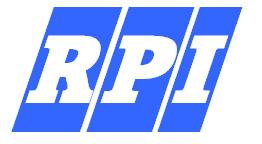 Ukrainian Radiation Protection Institute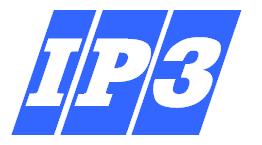 НДІ радіаційного захисту АТН УкраїниVatutina 55, Vyshhorod City, Kyiv region, 07300, UkraineMelnikova 53, Kyiv, 04050, UkraineVatutina 55, Vyshhorod City, Kyiv region, 07300, UkraineMelnikova 53, Kyiv, 04050, Ukraineвул. Ватутіна 55, м. Вишгород, Київська обл., 07300, Україна вул. Мельникова 53, м. Київ, 04050, Україна вул. Ватутіна 55, м. Вишгород, Київська обл., 07300, Україна вул. Мельникова 53, м. Київ, 04050, Україна https://rpi.kiev.ua e-mail: official@rpi.kiev.ua   +380 44 4894900 Ідентифікаційний код  23151351https://rpi.kiev.ua e-mail: official@rpi.kiev.ua   +380 44 4894900 Ідентифікаційний код  23151351https://rpi.kiev.ua e-mail: official@rpi.kiev.ua   +380 44 4894900 Ідентифікаційний код  23151351https://rpi.kiev.ua e-mail: official@rpi.kiev.ua   +380 44 4894900 Ідентифікаційний код  23151351https://rpi.kiev.ua e-mail: official@rpi.kiev.ua   +380 44 4894900 Ідентифікаційний код  23151351№ з/пПорядок деннийПроекти рішень1Обрання лічильної комісії річних загальних зборів акціонерів ТоваристваОбрати Шестопала Г. С.  головою лічильної комісії, Скібчика Д. В. секретарем лічильної комісії річних загальних зборів акціонерів. Повноваження обраного складу лічильної комісії вважати припиненими після оголошення про закриття загальних зборів акціонерів.2Обрання голови та секретаря річних загальних зборів акціонерів Товариства Обрати Берковського В. Б. головою річних загальних зборів акціонерів Товариства  та Ковган Л. М. секретарем річних загальних зборів акціонерів Товариства.3Затвердження порядку проведення річних загальних зборів акціонерів ТоваристваВстановити наступний порядок проведення річних загальних зборів акціонерів Товариства:  1. Час для виступів з питань порядку денного до 10 хвилин;2. Час для виступів в дебатах та обговорення - до 5 хвилин; 3. Розгляд кожного питання порядку денного  розпочинати із заслуховування доповіді з цього питання, після чого голові зборів оголошувати проект рішення, після чого переходити до голосування. 4. Голосування з усіх питань порядку денного проводити відкритим шляхом.5. Після вичерпання порядку денного та оголошення результатів голосування з кожного питання порядку денного загальних зборів голові зборів оголосити про їх закриття.4Звіт Генерального директора за результатами роботи за 2021 рік та прийняття рішення за наслідками його розглядуЗатвердити звіт Генерального директора за результатами роботи за 2021 рік та визнати роботу виконавчого органу Товариства задовільною. 5Звіт Ревізора за 2021 рік та прийняття рішення за наслідками його розгляду, затвердження висновків Ревізора. Затвердити звіт та висновки Ревізора за результатами діяльності у 2021 році. Визнати роботу Ревізора задовільною. 6Затвердження річного звіту Товариства за 2021 рік. Затвердити річний звіт Товариства за 2021 рік, який включає річну інформацію емітента цінних паперів та річну фінансову звітність за 2021 рік. 7Затвердження розподілу прибутку Товариства за 2021 рік. Чистий прибуток в розмірі 173,2  тис. грн, отриманий за підсумками роботи Товариства за 2021 рік, спрямувати на розвиток Товариства. Дивіденди за результатами роботи Товариства за 2021 рік не нараховувати та не сплачувати.8Обрання Ревізора ТоваристваОбрати Ковган Леонілу Миколаївну Ревізором Товариства на строк три роки.Затвердити умови цивільно-правового договору, який буде укладатися з Ревізором Ковган Леонілою Миколаївною. Уповноважити Генерального директора Товариства Берковського В. Б. підписати цивільно-правовий договір з Ревізором Товариства  Ковган Леонілою Миколаївною9Прийняття рішення про попереднє надання згоди на вчинення значних правочинів, які можуть вчинятися Товариством протягом одного року з дати прийняття рішення або до наступних річних загальних зборів акціонерів..Попередньо надати згоду на вчинення значних правочинів, які будуть вчинятись Товариством у ході поточної діяльності протягом одного року з дати проведення цих загальних зборів:Правочини, предметом яких є виконання робіт і надання послуг Товариством, та гранична вартість кожного правочину не повинна перевищувати суму  25 млн.  грн. (двадцять п’ять мільйонів гривень). Правочини щодо банківського обслуговування Товариства – розміщення грошових коштів Товариства на депозитних рахунках банків, які обслуговують Товариство – до 50% загальної вартості активів за звітний рік.Уповноважити Генерального директора Берковського В. Б.  протягом одного року з дати проведення цих загальних зборів здійснювати всі необхідні дії щодо вчинення від імені Товариства вказаних правочинів або до наступних річних загальних зборів акціонерів.